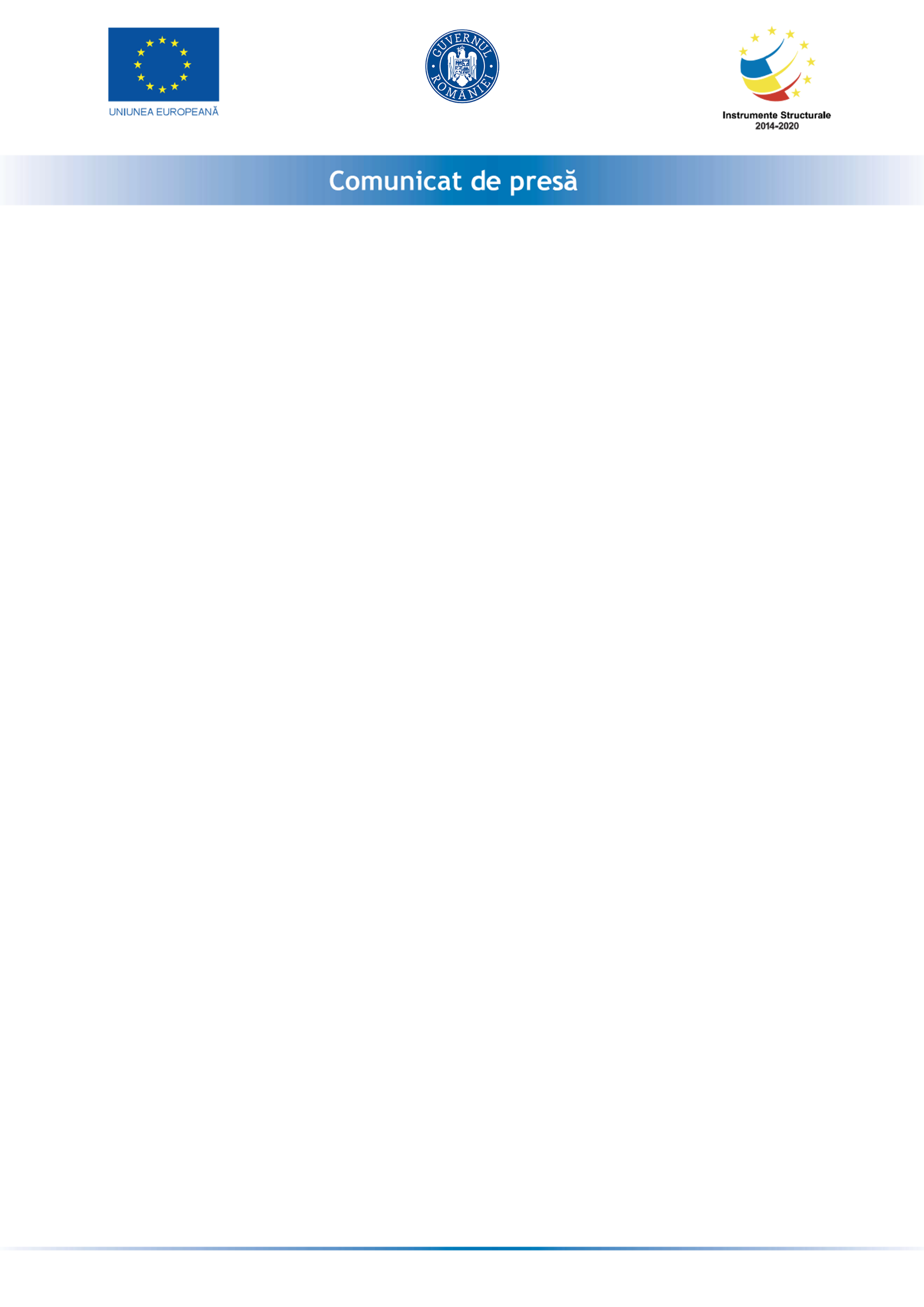 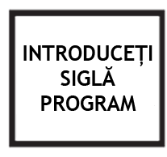 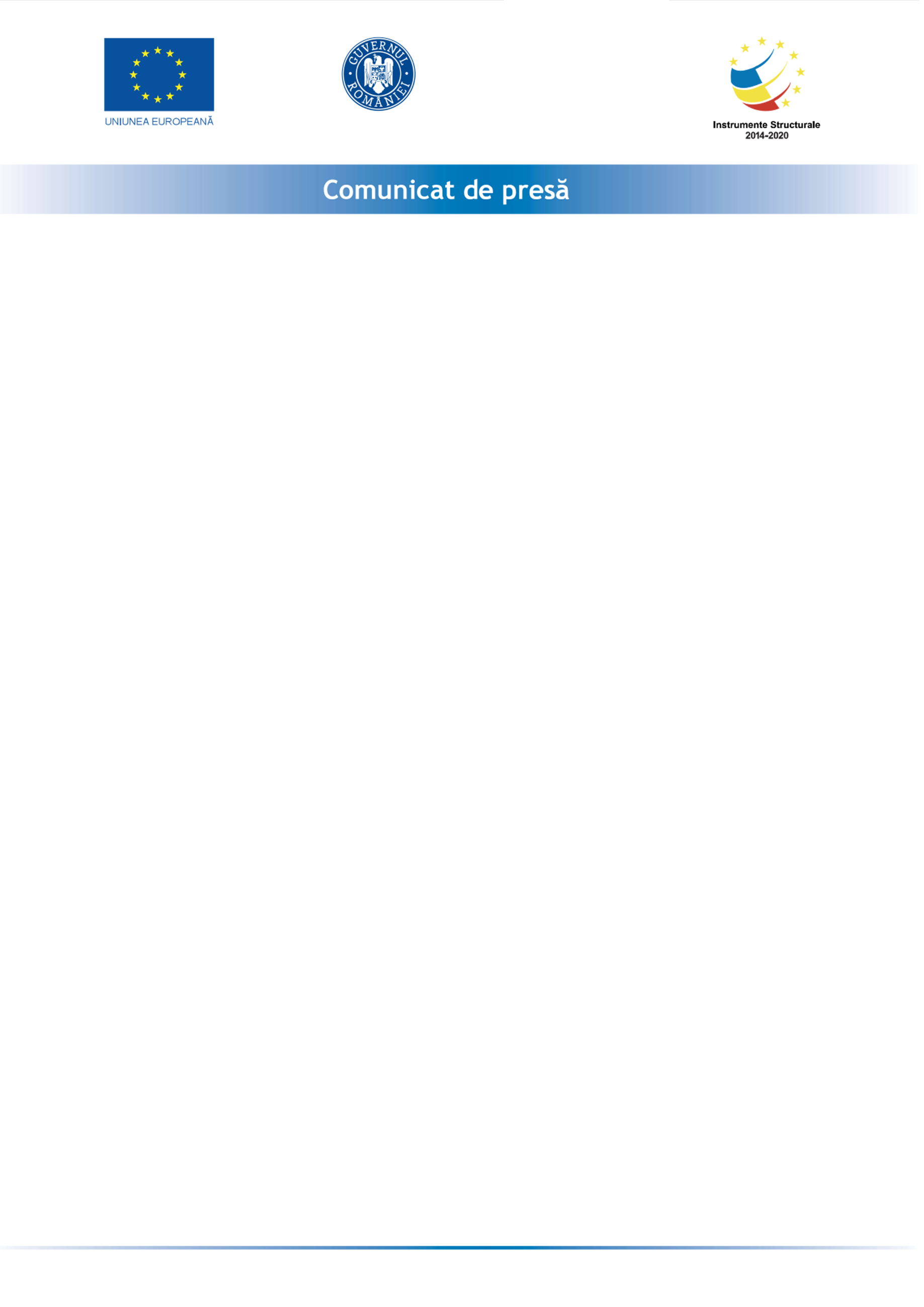 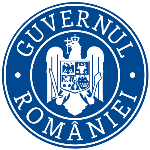 Anunț privind începerea implementării proiectului „Granturi pentru capital de lucru acordate entităților din domeniul agroalimentar” pentru firma NEW DEMARCUS SRLNEW DEMARCUS SRL anunță lansarea proiectul cu titlul ” Granturi pentru capital de lucru acordate entităților din domeniul agroalimentar” proiect  nr RUE M2-AGRI-2941 înscris în cadrul Măsurii 2 prin POC 4.1.2, instituită prin OUG nr 61/2022.Proiectul se derulează pe o perioada de maxim 12 luni, începând cu data semnării contractului de finanțare cu Ministerul Antreprenoriatului și Turismului/ AIMMAIPE , respectiv 23.06.2022.Obiectivul proiectului îl reprezintă sprijinirea financiară a activității societății NEW DEMARCUS SRL, în contextul crizei provocate de COVID-19.        Proiectul are printre principalele rezultate, următoarele: -menținerea activității pe o perioada de minim 6 luni,-menținerea/suplimentarea numărului locurilor de muncă față de data depunerii cererii, pe o perioadă de minimum 6 luni, la data acordării granturilorValoarea proiectului este de 60.568,38 lei (valoarea totală) din care: 52.668,15 lei grant și 7.900,23 lei cofinanțare.Proiect cofinanțat din Fondul  prin Programul Persoană de contact: NEW DEMARCUS SRL Nume, prenume: CARMEN MARCOSAN Email: dr.marcuss@yahoo.com Telefon: 0744560872 